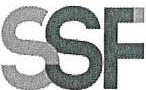 SUPERINTENDENCIADELSISTEMAFINANCIEROSSF 2023ORDEN DE COMPRA	No.	42Versión pública según Art. 30 LAIP.Por supresión de información confidencial. Art. 24 Lit. c. LAIP.FECHA: 10/02/2023PROVEEDOR: CORPORACIÓN ORBITAL, S.A. DE C.V.NIT:	xxxxxxxxxxxxxxxxx(1196)UNIDAD SOLICITANTE: COMITÉ DE APELACIONES DEL SISTEMA FINANCIERO	REQUERIMIENTO No. 64/2023ADMINISTRADOR O.C.: ENRIQUE VLADIMIR GUERRA LÓPEZFAVOR SUMINISTRAR LO SIGUIENTE:ANALISTA: MAIRA DURÁNBIEN	SERVICIO XCANTIDAD	CODIGO	DESCRIPCION	COSTO UNITARIO	COSTO TOTALSON: DIEZ MIL CINCO US DÓLARES 86/100ORIGINALTOTAL:	10,005.86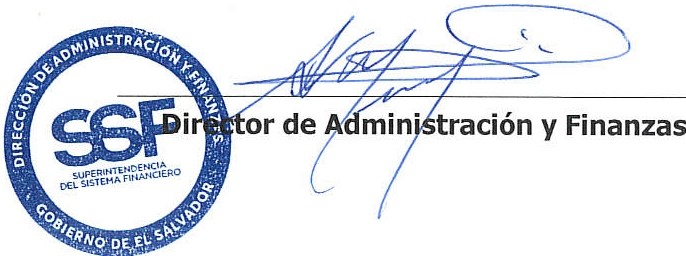 14110202CASF656.59009,192.26ADQUISICIÓN DE LICENCIAMIENTO MICROSOFT 365, PARAEL COMITÉ DE APELACIONES DEL SISTEMA FINANCIERO, SEGÚN TÉRMINOS DE REFERENCIA Y OFERTA ANEXA1110202CASF813.6000813.60SERVICIO DE SOPORTE Y ASISTENCIA A PLATAFORMA DE OFFICE 365 (16 HORAS POR UN AÑO), SEGUN TÉRMINOS DE REFERENCIA Y OFERTA ANEXA.1110202CASF0.00000.00PLAZO DE ENTREGA: UN AÑO, EL LICENCIAMIENTO DEBE SER ENTREGADO Y CONFIGURADO A MÁS TARDAR EN 5 DÍAS HÁBILES.